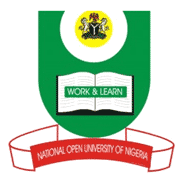 NATIONAL OPEN UNIVERSITY OF NIGERIA14-16 AHMADU BELLO WAY, VICTORIA ISLAND LAGOSMARCH/APRIL 2016 EXAMINATION			SCHOOL OF SCIENCE AND TECHNOLOGY COURSE CODE: 			CIT333COURSE TITLE: 			Software Engineering 1 TIME ALLOWED: 			3 HoursINSTRUCTION: Answer any five (5) questions. 1a. Explain system software with at least two examples (2marks)1b. Outline 3 merits and 3 demerits of spiral life cycle (6 marks)1c. List out six(6) design guidelines	(6 marks)2a. What is Modularity? (2 marks)2b. With the aid of a diagram clearly explain incremental model (5 marks)2c. Write the five advantages and two disadvantages of Incremental model (7 marks)3a. Explain the 3 steps in the requirement analysis process	(6 marks)3b. Outline and explain the four(4) design specification models	(8 marks)4a. Explain the three basic approaches of designing modular program	(6 marks)4b. Mention four(4) criteria for using modular design (8 marks)5a. Outline five(5) general guidelines for writing pseudo code	(10 marks)5b. List any four(4) types of CASE tools	(4 marks)6a. Mention the three(3) attribute of a good module	(3 marks)6b. Outline the seven (7) ways in which software crises can be manifested(7 marks)6c. Outline with explanation the two categories of requirements	(4 marks)7a. Briefly explain software crisis		(3 marks)7b. What are the problems faced in requirements elicitation	(5 marks)7c. Outline the six(6) disadvantages of waterfall life cycle	(6 marks)